Amel T. 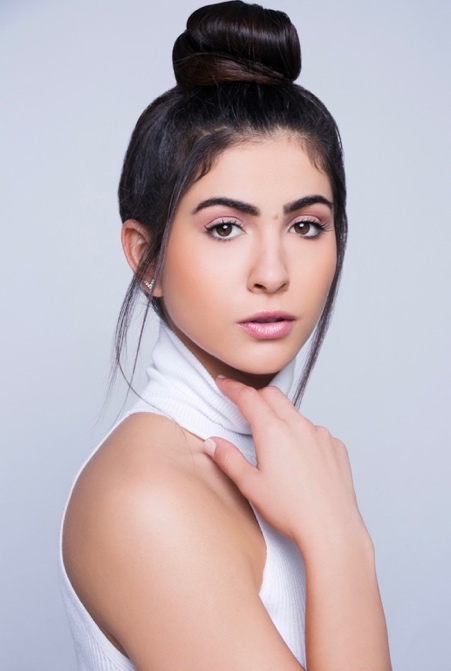 Rochester, NY Objective: Seeking Modeling and Acting ProjectsHair Color: Brown						Height: 5’4  Eye Color: Brown 						Weight: 121Summary of QualificationsSound Knowledge of body posture, movement and facial expressions.Thorough knowledge of make-up, hairstyles and fashion.Uncommon confidence, patience and punctuality. Remarkable ability to adapt and be able to accept criticism. Possession of huge professionalism and concentration of duty.Exceptionally attractive skin and personality. Great coordination, flexible body, clear speech, tidy appearance, and immensely fit and healthy. Education Bachelor of Arts, International Studies and Legal Studies at Nazareth College Rochester, New York            6/13-8/17                                                                                       Professional Experience John Robert Powers Rochester, NY Rehearsals	2018Gained knowledge of professional models’ appearance such as body awareness, body control & movement, nutrition, figure process, agents, managers, and self promotion.Mastered basic posing techniques, developed a model’s bag, and wardrobe selection for showcase.Prepared for commercial print audition techniques, agency procedure, reviewed photos for showcase, comp cards, mock audition, and dress rehearsal.Regional Showcase: Crowne Plaza Syracuse HotelBegan showcase by distributing comp cards to the agents.Stated my name, age, and who I was represented by.Completed my four poses and thanked the agents.MMG Model- Talent- Celebrity Management – New York, NY 	2019Modeling portfolio photo-shoot; 4 look photo-shoot including hair styling and make-up artist. Also includes 6 high resolution retouched images, digital copies and copy rights to all usable images resulting from photo-shoot. Wardrobe Stylist: Professional wardrobe stylist to prepare and assist during photo-shoot. Cooperated with stylist and photographer to ensure shoot went smoothly.WMA – Rochester, NY 	2019 – Current Amazon Photoshoot: Syracuse, NY Posed for several showerhead shoots in the shower for four hours. Louisiana Hot Sauce Photoshoot: Syracuse, NY Created a fun, energetic, friendly atmosphere with other models and posed as directed. Featured on Louisiana Hot Sauce Instagram account.